ПРАВИТЕЛЬСТВО СТАВРОПОЛЬСКОГО КРАЯПОСТАНОВЛЕНИЕот 13 января 2022 г. N 15-пО НЕКОТОРЫХ ВОПРОСАХ ГОСУДАРСТВЕННОЙ ПОДДЕРЖКИСОЦИАЛЬНО ОРИЕНТИРОВАННЫХ НЕКОММЕРЧЕСКИХ ОРГАНИЗАЦИЙСТАВРОПОЛЬСКОГО КРАЯ, ОСУЩЕСТВЛЯЮЩИХ ДЕЯТЕЛЬНОСТЬВ СФЕРЕ СОЦИАЛЬНОЙ ПОДДЕРЖКИ И ЗАЩИТЫ ВЕТЕРАНОВ                                 1    В  соответствии со статьей 78  Бюджетного кодекса Российской Федерации,постановлением  Правительства  Российской  Федерации от 18 сентября 2020 г.N  1492  "Об  общих требованиях к нормативным правовым актам, муниципальнымправовым актам, регулирующим предоставление субсидий, в том числе грантов вформе субсидий, юридическим лицам, индивидуальным предпринимателям, а такжефизическим  лицам  -  производителям  товаров,  работ, услуг, и о признанииутратившими  силу  некоторых  актов  Правительства  Российской  Федерации иотдельных  положений  некоторых актов Правительства Российской Федерации" иЗаконом   Ставропольского   края  "О  государственной  поддержке  социальноориентированных   некоммерческих   организаций   в   Ставропольском   крае"Правительство Ставропольского края постановляет:1. Образовать конкурсную комиссию по проведению конкурса заявок социально ориентированных некоммерческих организаций Ставропольского края, осуществляющих деятельность в сфере социальной поддержки и защиты ветеранов, на право получения за счет средств бюджета Ставропольского края субсидий на финансовое обеспечение затрат на реализацию социальных проектов и утвердить ее в прилагаемом составе.2. Утвердить прилагаемые:2.1. Положение о конкурсной комиссии по проведению конкурса заявок социально ориентированных некоммерческих организаций Ставропольского края, осуществляющих деятельность в сфере социальной поддержки и защиты ветеранов, на право получения за счет средств бюджета Ставропольского края субсидий на финансовое обеспечение затрат на реализацию социальных проектов.2.2. Порядок определения объема и предоставления за счет средств бюджета Ставропольского края субсидий на финансовое обеспечение затрат социально ориентированных некоммерческих организаций Ставропольского края, осуществляющих деятельность в сфере социальной поддержки и защиты ветеранов.    2.3. Порядок осуществления Правительством Ставропольского края провероксоблюдения   социально   ориентированными   некоммерческими   организациямиСтавропольского  края,  осуществляющими  деятельность  в  сфере  социальной                                                                          1поддержки и защиты ветеранов, и лицами, указанными  в пункте 3  статьи  78Бюджетного  кодекса  Российской Федерации, условий и порядка предоставленияза  счет  средств  бюджета  Ставропольского  края  субсидий  на  финансовоеобеспечение  затрат  на реализацию социальных проектов, в том числе в частидостижения значений результатов предоставления субсидий.(в ред. постановлений Правительства Ставропольского края от 28.12.2022 N 847-п, от 25.09.2023 N 571-п)3. Контроль за выполнением настоящего постановления возложить на заместителя председателя Правительства Ставропольского края, руководителя аппарата Правительства Ставропольского края Бабкина И.О. и заместителя председателя Правительства Ставропольского края - министра финансов Ставропольского края Калинченко Л.А.4. Настоящее постановление вступает в силу на следующий день после дня его официального опубликования.ГубернаторСтавропольского краяВ.В.ВЛАДИМИРОВУтвержденпостановлениемПравительства Ставропольского краяот 13 января 2022 г. N 15-пСОСТАВКОНКУРСНОЙ КОМИССИИ ПО ПРОВЕДЕНИЮ КОНКУРСА ЗАЯВОКСОЦИАЛЬНО ОРИЕНТИРОВАННЫХ НЕКОММЕРЧЕСКИХ ОРГАНИЗАЦИЙСТАВРОПОЛЬСКОГО КРАЯ, ОСУЩЕСТВЛЯЮЩИХ ДЕЯТЕЛЬНОСТЬ В СФЕРЕСОЦИАЛЬНОЙ ПОДДЕРЖКИ И ЗАЩИТЫ ВЕТЕРАНОВ, НА ПРАВО ПОЛУЧЕНИЯЗА СЧЕТ СРЕДСТВ БЮДЖЕТА СТАВРОПОЛЬСКОГО КРАЯ СУБСИДИЙНА ФИНАНСОВОЕ ОБЕСПЕЧЕНИЕ ЗАТРАТ НА РЕАЛИЗАЦИЮСОЦИАЛЬНЫХ ПРОЕКТОВУтвержденопостановлениемПравительства Ставропольского краяот 13 января 2022 г. N 15-пПОЛОЖЕНИЕО КОНКУРСНОЙ КОМИССИИ ПО ПРОВЕДЕНИЮ КОНКУРСА ЗАЯВОКСОЦИАЛЬНО ОРИЕНТИРОВАННЫХ НЕКОММЕРЧЕСКИХ ОРГАНИЗАЦИЙСТАВРОПОЛЬСКОГО КРАЯ, ОСУЩЕСТВЛЯЮЩИХ ДЕЯТЕЛЬНОСТЬ В СФЕРЕСОЦИАЛЬНОЙ ПОДДЕРЖКИ И ЗАЩИТЫ ВЕТЕРАНОВ, НА ПРАВО ПОЛУЧЕНИЯЗА СЧЕТ СРЕДСТВ БЮДЖЕТА СТАВРОПОЛЬСКОГО КРАЯ СУБСИДИЙНА ФИНАНСОВОЕ ОБЕСПЕЧЕНИЕ ЗАТРАТ НА РЕАЛИЗАЦИЮСОЦИАЛЬНЫХ ПРОЕКТОВI. Общие положения1. Настоящее Положение определяет порядок работы конкурсной комиссии по проведению конкурса заявок социально ориентированных некоммерческих организаций Ставропольского края, осуществляющих деятельность в сфере социальной поддержки и защиты ветеранов, на право получения за счет средств бюджета Ставропольского края субсидий на финансовое обеспечение затрат на реализацию социальных проектов (далее соответственно - конкурсная комиссия, конкурс, некоммерческая организация, субсидия).2. Конкурсная комиссия в своей деятельности руководствуется Конституцией Российской Федерации, федеральными законами, иными нормативными правовыми актами Российской Федерации, Уставом (Основным Законом) Ставропольского края, законами Ставропольского края, иными нормативными правовыми актами Ставропольского края, а также настоящим Положением.II. Основные задачи и функции конкурсной комиссии3. Конкурсная комиссия создается в целях рассмотрения и осуществления оценки заявок некоммерческих организаций на право получения субсидии, представленных некоммерческими организациями, подготовленных в соответствии с требованиями, предусмотренными Порядком определения объема и предоставления из бюджета Ставропольского края субсидий на финансовое обеспечение затрат социально ориентированных некоммерческих организаций Ставропольского края, осуществляющих деятельность в сфере социальной поддержки и защиты ветеранов, утверждаемым постановлением Правительства Ставропольского края (далее - заявка), и определения некоммерческих организаций - победителей конкурса.4. Основными задачами конкурсной комиссии являются:1) создание равных условий, возможностей и конкурентности для некоммерческих организаций, а также обеспечение объективности, публичности, прозрачности проведения конкурса;2) объективное рассмотрение заявок и их оценка;3) определение некоммерческих организаций - победителей конкурса.(в ред. постановления Правительства Ставропольского края от 25.09.2023 N 571-п)5. Конкурсная комиссия в соответствии с возложенными на нее основными задачами осуществляет следующие функции:1) рассматривает заявки и осуществляет их оценку;2) привлекает экспертов для проведения оценки заявок;3) принимает решение о допуске заявки к участию в конкурсе либо об отклонении заявки от участия в конкурсе;4) определяет победителей конкурса.(в ред. постановления Правительства Ставропольского края от 25.09.2023 N 571-п)III. Права конкурсной комиссии6. Конкурсная комиссия имеет право:1) приглашать руководителей (представителей) некоммерческих организаций на заседания конкурсной комиссии для презентаций своих социальных проектов и получения разъяснения по информации и документам, представленным в составе заявок;2) запрашивать и получать в установленном порядке от территориальных органов федеральных органов исполнительной власти, органов исполнительной власти Ставропольского края, органов местного самоуправления муниципальных образований Ставропольского края и организаций необходимую информацию и иные материалы по вопросам, отнесенным к компетенции конкурсной комиссии;3) приглашать на свои заседания экспертов.IV. Состав конкурсной комиссии и организация ее работы7. Состав конкурсной комиссии формируется из представителей органов исполнительной власти Ставропольского края, членов Общественной палаты Ставропольского края, некоммерческих организаций и утверждается Правительством Ставропольского края.8. В случае если член конкурсной комиссии лично (прямо и косвенно) заинтересован в результатах конкурса или имеются иные обстоятельства, способные повлиять на участие члена конкурсной комиссии в работе конкурсной комиссии, он обязан письменно проинформировать об этом конкурсную комиссию до начала рассмотрения заявок.Под личной заинтересованностью члена конкурсной комиссии понимается возможность получения доходов в виде денег, иного имущества, в том числе имущественных прав, услуг имущественного характера, результатов выполненных работ или каких-либо выгод (преимуществ), членом конкурсной комиссии и (или) состоящими с ним в близком родстве или свойстве лицами (родителями, супругами, детьми, братьями, сестрами, а также братьями, сестрами, родителями, детьми супругов и супругами детей), гражданами или организациями, с которыми член конкурсной комиссии и (или) лица, состоящие с ним в близком родстве или свойстве, связаны имущественными, корпоративными или иными близкими отношениями.К обстоятельствам, способным повлиять на участие члена конкурсной комиссии в работе конкурсной комиссии, относятся:участие члена конкурсной комиссии и (или) состоящих с ним в близком родстве или свойстве лиц (родителей, супругов, детей, братьев, сестер, а также братьев, сестер, родителей, детей супругов и супругов детей), граждан или организаций, с которыми член конкурсной комиссии и (или) лица, состоящие с ним в близком родстве или свойстве, связаны имущественными, корпоративными или иными близкими отношениями, в деятельности некоммерческой организации, являющейся участником конкурса, в качестве учредителя, члена коллегиального органа, единоличного исполнительного органа или работника;наличие у члена конкурсной комиссии и (или) состоящего с ним в близком родстве или свойстве лица (родителей, супругов, детей, братьев, сестер, а также братьев, сестер, родителей, детей супругов и супругов детей), граждан или организаций, с которыми член конкурсной комиссии и (или) лица, состоящие с ним в близком родстве или свойстве, связаны имущественными, корпоративными или иными близкими отношениями, договорных отношений с некоммерческой организацией, являющейся участником конкурса;получение членом конкурсной комиссии и (или) состоящими с ним в близком родстве или свойстве лицами (родителями, супругами, детьми, братьями, сестрами, а также братьями, сестрами, родителями, детьми супругов и супругами детей), гражданами или организациями, с которыми член конкурсной комиссии и (или) лица, состоящие с ним в близком родстве или свойстве, связаны имущественными, корпоративными или иными близкими отношениями, денежных средств, иного имущества, материальной выгоды (в том числе в виде безвозмездно полученных работ, услуг) от некоммерческой организации, являющейся участником конкурса;участие члена конкурсной комиссии и (или) состоящих с ним в близком родстве или свойстве лиц (родителей, супругов, детей, братьев, сестер, а также братьев, сестер, родителей, детей супругов и супругов детей), граждан, с которыми член конкурсной комиссии и (или) лица, состоящие с ним в близком родстве или свойстве, связаны имущественными, корпоративными или иными близкими отношениями, в работе некоммерческой организации, являющейся участником конкурса, в качестве добровольца (волонтера);иные обстоятельства, при которых возникает или может возникнуть конфликт между личной заинтересованностью члена конкурсной комиссии и функциями конкурсной комиссии.9. Конкурсная комиссия, если ей стало известно о наличии обстоятельств, способных повлиять на участие члена конкурсной комиссии в работе конкурсной комиссии, указанных в пункте 8 настоящего Положения, обязана рассмотреть их и принять одно из следующих решений:приостановить участие члена конкурсной комиссии в работе конкурсной комиссии;рассмотреть заявки, в отношении которых имеется личная заинтересованность члена конкурсной комиссии или обстоятельства, способные повлиять на участие члена конкурсной комиссии в работе конкурсной комиссии, указанные в пункте 8 настоящего Положения, без участия члена конкурсной комиссии в обсуждении таких заявок или в отсутствие члена конкурсной комиссии на заседании конкурсной комиссии;заявить об отсутствии личной заинтересованности члена конкурсной комиссии в результатах конкурса.Информация о наличии у члена конкурсной комиссии личной заинтересованности в результатах конкурса или обстоятельствах, способных повлиять на участие члена конкурсной комиссии в работе конкурсной комиссии, указанных в пункте 8 настоящего Положения, а также решения, принимаемые конкурсной комиссией по результатам рассмотрения такой информации, указываются в протоколе заседания конкурсной комиссии.10. Конкурсная комиссия состоит из председателя конкурсной комиссии, заместителя председателя конкурсной комиссии, секретаря конкурсной комиссии и членов конкурсной комиссии.11. Председатель конкурсной комиссии:1) осуществляет руководство деятельностью конкурсной комиссии и несет персональную ответственность за выполнение возложенных на нее основных задач;2) определяет дату, время и место проведения заседания конкурсной комиссии;3) утверждает повестку заседания конкурсной комиссии и порядок его проведения;4) председательствует на заседаниях конкурсной комиссии;5) дает поручения членам конкурсной комиссии и контролирует их исполнение;6) подписывает протокол заседания конкурсной комиссии и документы, связанные с ее деятельностью.12. В период временного отсутствия председателя конкурсной комиссии его полномочия исполняет заместитель председателя конкурсной комиссии.13. Секретарь конкурсной комиссии:1) формирует проект повестки очередного заседания конкурсной комиссии;2) информирует членов конкурсной комиссии о дате, месте и времени проведения заседания конкурсной комиссии и повестке очередного заседания конкурсной комиссии не позднее чем за 3 календарных дня до даты заседания конкурсной комиссии;3) оформляет и подписывает протокол заседания конкурсной комиссии;4) осуществляет иные функции по обеспечению деятельности конкурсной комиссии по поручению председателя конкурсной комиссии.14. Члены конкурсной комиссии участвуют в заседаниях конкурсной комиссии лично и не вправе делегировать свои полномочия иным лицам.15. Формой работы конкурсной комиссии является заседание конкурсной комиссии.Заседание конкурсной комиссии является правомочным, если на нем присутствует большинство от общего числа членов конкурсной комиссии.16. Члены конкурсной комиссии обладают равными правами при обсуждении вопросов, входящих в компетенцию конкурсной комиссии.17. Решения конкурсной комиссии принимаются большинством голосов присутствующих на заседании конкурсной комиссии членов конкурсной комиссии. Каждый член конкурсной комиссии обладает одним голосом. При равенстве голосов решающим является голос председательствующего на заседании конкурсной комиссии.18. Решения конкурсной комиссии оформляются протоколом заседания конкурсной комиссии, который подписывается председательствующим на заседании конкурсной комиссии и секретарем конкурсной комиссии (далее - протокол).Протокол должен содержать:фамилии, имена и отчества членов конкурсной комиссии, принявших участие в заседании конкурсной комиссии;результаты голосования (с указанием членов конкурсной комиссии, голосовавших против принятия решения об определении победителей конкурса и потребовавших внести запись об этом в протокол) и список победителей конкурса;особое мнение членов конкурсной комиссии, которое они потребовали внести в протокол;наличие у членов конкурсной комиссии личных и иных обстоятельств, способных повлиять на рассматриваемые на заседании конкурсной комиссии вопросы (личной заинтересованности в результатах конкурса).Протокол в течение 5 календарных дней со дня его подписания направляется в Правительство Ставропольского края и размещается на официальном информационном Интернет-портале органов государственной власти Ставропольского края в информационно-телекоммуникационной сети "Интернет" в разделе "Поддержка НКО" по адресу: https://stavregion.ru/podderzhka-nko.(п. 18 в ред. постановления Правительства Ставропольского края от 25.09.2023 N 571-п)19. В случае несогласия с принятым решением конкурсной комиссии каждый член конкурсной комиссии вправе изложить письменно свое мнение, которое подлежит приобщению к протоколу заседания конкурсной комиссии.20. Организационно-техническое обеспечение деятельности конкурсной комиссии осуществляет управление по взаимодействию с институтами гражданского общества аппарата Правительства Ставропольского края.УтвержденпостановлениемПравительства Ставропольского краяот 13 января 2022 г. N 15-пПОРЯДОКОПРЕДЕЛЕНИЯ ОБЪЕМА И ПРЕДОСТАВЛЕНИЯ ЗА СЧЕТ СРЕДСТВ БЮДЖЕТАСТАВРОПОЛЬСКОГО КРАЯ СУБСИДИЙ НА ФИНАНСОВОЕ ОБЕСПЕЧЕНИЕЗАТРАТ СОЦИАЛЬНО ОРИЕНТИРОВАННЫХ НЕКОММЕРЧЕСКИХ ОРГАНИЗАЦИЙСТАВРОПОЛЬСКОГО КРАЯ, ОСУЩЕСТВЛЯЮЩИХ ДЕЯТЕЛЬНОСТЬ В СФЕРЕСОЦИАЛЬНОЙ ПОДДЕРЖКИ И ЗАЩИТЫ ВЕТЕРАНОВ1. Настоящий Порядок определяет объем, условия, цель и механизм предоставления за счет средств бюджета Ставропольского края субсидий на финансовое обеспечение затрат на реализацию социальных проектов социально ориентированных некоммерческих организаций Ставропольского края, осуществляющих деятельность в сфере социальной поддержки и защиты ветеранов, в рамках реализации государственной программы Ставропольского края "Социальная поддержка граждан", утвержденной постановлением Правительства Ставропольского края от 14 декабря 2018 г. N 568-п (далее соответственно - краевой бюджет, субсидия, некоммерческая организация).2. Субсидия предоставляется с целью оказания поддержки путем предоставления субсидий на финансовое обеспечение затрат на реализацию социальных проектов некоммерческим организациям в Ставропольском крае, за исключением финансового обеспечения оказания общественно полезных услуг, исполнения государственного социального заказа на оказание государственных услуг в социальной сфере.Под социальным проектом для целей настоящего Порядка понимается ограниченный периодом времени комплекс взаимосвязанных мероприятий, направленных на социальную поддержку и защиту ветеранов, разработанный некоммерческой организацией в целях осуществления некоммерческой организацией в соответствии с учредительными документами видов деятельности, указанных в статье 8 Закона Ставропольского края "О государственной поддержке социально ориентированных некоммерческих организаций в Ставропольском крае" (далее соответственно - социальный проект, Закон Ставропольского края).3. Субсидия предоставляется за счет средств краевого бюджета, предусмотренных законом Ставропольского края о краевом бюджете на очередной финансовый год и плановый период, и лимитов бюджетных обязательств, утвержденных и доведенных Правительству Ставропольского края в установленном порядке на предоставление субсидии.4. Сведения о субсидии размещаются на едином портале бюджетной системы Российской Федерации в информационно-телекоммуникационной сети "Интернет" (далее соответственно - единый портал, сеть "Интернет") в (разделе единого портала) не позднее 15-го рабочего дня, следующего за днем принятия закона Ставропольского края о краевом бюджете на очередной финансовый год и плановый период (закона Ставропольского края о внесении изменений в закон Ставропольского края о краевом бюджете на текущий финансовый год и плановый период).(п. 4 в ред. постановления Правительства Ставропольского края от 28.12.2022 N 847-п)5. Субсидия предоставляется по результатам отбора, проводимого Правительством Ставропольского края в форме конкурса заявок некоммерческих организаций - российских юридических лиц на право получения за счет средств краевого бюджета субсидий (далее соответственно - конкурс, заявка), которые одновременно удовлетворяют следующим условиям:1) созданы в организационной форме общественной организации (за исключением политической партии), общественного движения, фонда, частного (общественного) учреждения, автономной некоммерческой организации, ассоциации (союза);2) осуществляют виды деятельности, указанные в статье 8 Закона Ставропольского края и направленные на социальную поддержку и защиту ветеранов;3) зарегистрированы на территории Ставропольского края;4) не имеют учредителя, являющегося государственным органом, органом местного самоуправления или публично-правовым образованием.6. Правительство Ставропольского края с целью проведения конкурса:1) определяет сроки проведения конкурса;2) утверждает состав конкурсной комиссии по проведению конкурса заявок социально ориентированных некоммерческих организаций Ставропольского края, осуществляющих деятельность в сфере социальной поддержки и защиты ветеранов, на право получения за счет средств бюджета Ставропольского края субсидий на финансовое обеспечение затрат на реализацию социальных проектов (далее - конкурсная комиссия) и положение о ней;3) обеспечивает работу конкурсной комиссии;4) организует консультирование по вопросам подготовки заявок;5) организует прием, регистрацию и рассмотрение заявок;6) заключает соглашения о предоставлении субсидий.7. Организационно-техническое обеспечение организации и проведения конкурса, предоставления субсидий осуществляется управлением по взаимодействию с институтами гражданского общества аппарата Правительства Ставропольского края (далее - управление по взаимодействию с институтами гражданского общества).8. Объявление о проведении конкурса и настоящий Порядок размещаются Правительством Ставропольского края на официальном информационном Интернет-портале органов государственной власти Ставропольского края, в сети "Интернет" в разделе "Поддержка НКО" по адресу: https://stavregion.ru/podderzhka-nko/ (далее - Информационный портал), в средствах массовой информации не позднее чем за 30 календарных дней до даты окончания срока приема заявок.(в ред. постановлений Правительства Ставропольского края от 28.12.2022 N 847-п, от 25.09.2023 N 571-п)В объявлении о проведении конкурса указываются положения, предусмотренные подпунктом "б" пункта 4 общих требований к нормативным правовым актам, муниципальным правовым актам, регулирующим предоставление субсидий, в том числе грантов в форме субсидий, юридическим лицам, индивидуальным предпринимателям, а также физическим лицам - производителям товаров, работ, услуг, утвержденных постановлением Правительства Российской Федерации от 18 сентября 2020 г. N 1492 (далее - общие требования), и настоящим Порядком.Объявление о проведении конкурса размещается на едином портале в срок не позднее чем за 30 календарных дней до даты окончания срока приема заявок.(в ред. постановлений Правительства Ставропольского края от 28.12.2022 N 847-п, от 25.09.2023 N 571-п)9. Для участия в конкурсе некоммерческая организация на дату не ранее чем за 30 календарных дней до даты начала приема заявок должна соответствовать следующим требованиям:(в ред. постановления Правительства Ставропольского края от 25.09.2023 N 571-п)1) отсутствие у некоммерческой организации неисполненной обязанности по уплате налогов, сборов, страховых взносов, пеней, штрафов, процентов, подлежащих уплате в соответствии с законодательством Российской Федерации о налогах и сборах;(в ред. постановления Правительства Ставропольского края от 25.09.2023 N 571-п)2) отсутствие у некоммерческой организации просроченной задолженности по возврату в краевой бюджет субсидий, бюджетных инвестиций, предоставленных в том числе в соответствии с иными правовыми актами Ставропольского края, и иной просроченной (неурегулированной) задолженности по денежным обязательствам перед Ставропольским краем;(в ред. постановления Правительства Ставропольского края от 25.09.2023 N 571-п)3) отсутствие в отношении некоммерческой организации процесса реорганизации (за исключением реорганизации в форме присоединения к некоммерческой организации другого юридического лица), ликвидации, в отношении нее не введена процедура банкротства, ее деятельность не приостановлена в порядке, предусмотренном законодательством Российской Федерации;(в ред. постановления Правительства Ставропольского края от 25.09.2023 N 571-п)4) некоммерческая организация не является иностранным юридическим лицом, в том числе местом регистрации которого является государство или территория, включенные в утверждаемый Министерством финансов Российской Федерации перечень государств и территорий, используемых для промежуточного (офшорного) владения активами в Российской Федерации (далее соответственно - Минфин России, офшорная компания), а также российским юридическим лицом, в уставном (складочном) капитале которого доля прямого или косвенного (через третьих лиц) участия офшорных компаний, рассчитываемая в соответствии с абзацем шестым подпункта "в" пункта 4 общих требований, в совокупности превышает 25 процентов (если иное не предусмотрено законодательством Российской Федерации);(пп. 4 в ред. постановления Правительства Ставропольского края от 25.09.2023 N 571-п)5) некоммерческая организация не является получателем средств краевого бюджета на основании иных нормативных правовых актов Ставропольского края на цель, указанную в пункте 2 настоящего Порядка;(пп. 5 в ред. постановления Правительства Ставропольского края от 25.09.2023 N 571-п)6) утратил силу. - Постановление Правительства Ставропольского края от 25.09.2023 N 571-п;    7)  наличие  согласия  некоммерческой  организации   на   осуществлениеПравительством  Ставропольского края в отношении нее проверок соблюдения еюусловий  и  порядка предоставления субсидии, в том числе в части достижениязначений  результатов предоставления субсидий, установленных соглашением, опредоставлении   субсидий   а   также  проверок  органами  государственного                                                                        1финансового контроля Ставропольского края в соответствии со статьями 268  и   2269  Бюджетного кодекса Российской Федерации;(в ред. постановлений  Правительства  Ставропольского  края   от 28.12.2022N 847-п, от 25.09.2023 N 571-п)    8) наличие  обязательства  некоммерческой  организации  о  включении  вдоговоры,  заключаемые  некоммерческой  организацией с лицами, указанными в                  1пункте 3 статьи 78  Бюджетного кодекса Российской Федерации, согласия такихлиц  на  осуществление Правительством Ставропольского края  в отношении нихпроверок  соблюдения  ими  условий и порядка предоставления субсидии, в томчисле  в  части  достижения  значений  результатов предоставления субсидий,установленных  соглашением,  о  предоставлении  субсидий,  а также проверокорганами  государственного  финансового  контроля  Ставропольского  края  в                                 1        2соответствии   со   статьями  268   и  269   Бюджетного  кодекса РоссийскойФедерации;(в ред. постановлений  Правительства  Ставропольского  края   от 28.12.2022N 847-п, от 25.09.2023 N 571-п)     1    8 )  наличие  обязательства  некоммерческой  организации  о  соблюдениизапрета  на  приобретение  за  счет средств субсидии иностранной валюты, заисключением    операций,   осуществляемых   в   соответствии   с   валютнымзаконодательством    Российской    Федерации    при    закупке   (поставке)высокотехнологичного   импортного   оборудования,   сырья  и  комплектующихизделий, и обязательства некоммерческой организации о включении в договоры,заключаемые  некоммерческой организацией в целях исполнения обязательств посоглашению   о  предоставлении  субсидий,  обязательства  юридических  лиц,получающих  средства на основании таких договоров, о соблюдении ими запретана   приобретение   за   счет  средств  субсидии,  иностранной  валюты,  заисключением    операций,   осуществляемых   в   соответствии   с   валютнымзаконодательством    Российской    Федерации    при    закупке   (поставке)высокотехнологичного   импортного   оборудования,   сырья  и  комплектующихизделий.(пп. 8.1 введен постановлением Правительства Ставропольского края от 28.12.2022 N 847-п; в ред. постановления Правительства Ставропольского края от 25.09.2023 N 571-п)9) некоммерческая организация зарегистрирована и осуществляет деятельность на территории Ставропольского края не менее 3 лет.10. Некоммерческая организация, претендующая на участие в конкурсе, представляет в Правительство Ставропольского края заявку, подготовленную в соответствии с пунктом 11 настоящего Порядка, и в сроки, указанные в объявлении о проведении конкурса.11. В состав заявки включаются следующие документы:1) заявление на участие в конкурсе по форме согласно приложению 1 к настоящему Порядку;2) социальный проект, оформленный в соответствии с требованиями, указанными в пунктах 12 и 13 настоящего Порядка;3) копия документа, подтверждающего полномочия уполномоченного лица на подачу заявки от имени некоммерческой организации, заверенная руководителем некоммерческой организации и скрепленная печатью некоммерческой организации (при наличии печати) (представляется в случае, если заявка и документы, входящие в состав заявки, подписываются уполномоченным лицом) (далее - уполномоченное лицо);(пп. 3 в ред. постановления Правительства Ставропольского края от 25.09.2023 N 571-п)4) справка, оформленная в свободной форме, подписанная руководителем некоммерческой организации или уполномоченным лицом, главным бухгалтером некоммерческой организации (при наличии) и скрепленная печатью некоммерческой организации (при наличии печати), подтверждающая, что на дату не ранее чем за 30 календарных дней до даты начала приема заявок:некоммерческая организация соответствует требованиям, установленным подпунктами "2", "4" и "5" пункта 9 настоящего Порядка;деятельность некоммерческой организации не приостановлена в порядке, предусмотренном законодательством Российской Федерации;(пп. 4 в ред. постановления Правительства Ставропольского края от 25.09.2023 N 571-п)5) - 7) утратили силу. - Постановление Правительства Ставропольского края от 25.09.2023 N 571-п;8) копия устава некоммерческой организации со всеми актуальными изменениями, заверенная руководителем некоммерческой организации или уполномоченным лицом и скрепленная печатью некоммерческой организации (при наличии печати);(пп. 8 в ред. постановления Правительства Ставропольского края от 25.09.2023 N 571-п)9) согласие некоммерческой организации на публикацию (размещение) в сети "Интернет" информации о некоммерческой организации, о подаваемой некоммерческой организацией заявке, иной информации о некоммерческой организации, связанной с конкурсом, оформленное в свободной форме, подписанное руководителем некоммерческой организации или уполномоченным лицом и скрепленное печатью некоммерческой организации (при наличии печати);10) согласие субъектов персональных данных на обработку персональных данных и передачу их третьим лицам в соответствии с законодательством Российской Федерации в области персональных данных (представляется в случае, если документы, включенные в состав заявки, содержат персональные данные);(пп. 10 в ред. постановления Правительства Ставропольского края от 25.09.2023 N 571-п)    11) согласие некоммерческой организации на осуществление ПравительствомСтавропольского  края  в  отношении  нее  проверок  соблюдения ею условий ипорядка  предоставления  субсидий,  в том числе в части достижения значенийрезультатов    предоставления   субсидий,   установленных   соглашением   опредоставлении   субсидий,   а  также  проверок  органами  государственного                                                                        1финансового контроля Ставропольского края в соответствии со статьями 268  и   2269   Бюджетного  кодекса  Российской  Федерации,  оформленное  в свободнойформе,    подписанное    руководителем   некоммерческой   организации   илиуполномоченным  лицом и скрепленное печатью некоммерческой организации (приналичии печати);(пп. 11 в ред. постановления Правительства Ставропольского края от 25.09.2023 N 571-п)12) обязательство некоммерческой организации о соблюдении запрета на приобретение за счет средств субсидии иностранной валюты, за исключением операций, осуществляемых в соответствии с валютным законодательством Российской Федерации при закупке (поставке) высокотехнологичного импортного оборудования, сырья и комплектующих изделий, и обязательство некоммерческой организации о включении в договоры, заключаемые некоммерческой организацией в целях исполнения обязательств по соглашению о предоставлении субсидий, обязательств юридических лиц, получающих средства на основании таких договоров, о соблюдении ими запрета на приобретение за счет средств субсидии, иностранной валюты, за исключением операций, осуществляемых в соответствии с валютным законодательством Российской Федерации при закупке (поставке) высокотехнологичного импортного оборудования, сырья и комплектующих изделий, оформленные в свободной форме, подписанные руководителем некоммерческой организации или уполномоченным лицом и скрепленные печатью некоммерческой организации (при наличии печати);(в ред. постановлений Правительства Ставропольского края от 28.12.2022 N 847-п, от 25.09.2023 N 571-п)      1    12 )  обязательство некоммерческой организации о включении  в договоры,заключаемые  некоммерческой  организацией  с  лицами, указанными в пункте 3          1статьи  78   Бюджетного кодекса Российской Федерации, согласия таких лиц наосуществление Правительством Ставропольского края, в отношении них провероксоблюдения  ими  условий  и  порядка предоставления субсидий, в том числе вчасти    достижения    значений    результатов   предоставления   субсидий,установленных  соглашением  о  предоставлении  субсидий,  а  также органамигосударственного  финансового  контроля Ставропольского края в соответствии                   1         2со   статьями   268    и  269   Бюджетного  кодекса  Российской  Федерации,оформленное  в  свободной  форме,  подписанное руководителем некоммерческойорганизации  или  уполномоченным лицом и скрепленное печатью некоммерческойорганизации (при наличии печати).(пп. 12.1 в ред. постановления Правительства Ставропольского края от 25.09.2023 N 571-п)12. Социальный проект должен состоять из следующих разделов:1) вид деятельности некоммерческой организации, указанный в статье 8 Закона Ставропольского края, которому соответствует комплекс мероприятий социального проекта;2) наименование социального проекта;3) краткое описание социального проекта;4) место реализации социального проекта;5) срок реализации социального проекта;6) обоснование социальной значимости социального проекта;7) целевые группы участников социального проекта;8) цель и задачи социального проекта;9) значения ожидаемых количественных и качественных результатов реализации социального проекта;10) общая сумма расходов на реализацию социального проекта;11) размер субсидии, необходимый на реализацию социального проекта;(пп. 11 в ред. постановления Правительства Ставропольского края от 25.09.2023 N 571-п)12) календарный план реализации мероприятий социального проекта (с разбивкой по кварталам с указанием плановых значений результатов социального проекта);13) смета расходов некоммерческой организации на реализацию социального проекта по форме согласно приложению 2 к настоящему Порядку;14) информация о руководителе социального проекта;15) информация об участниках социального проекта.13. Срок реализации некоммерческой организацией социального проекта не может быть позднее 15 декабря года, в котором предоставляется субсидия.14. Некоммерческая организация вправе включить в состав заявки дополнительную информацию (в том числе документы).15. Некоммерческая организация для участия в конкурсе может подать только одну заявку.16. Утратил силу. - Постановление Правительства Ставропольского края от 25.09.2023 N 571-п.17. Правительство Ставропольского края осуществляет регистрацию заявки в течение 3 рабочих дней со дня ее представления в порядке, предусмотренном Инструкцией по делопроизводству в аппарате Правительства Ставропольского края, утвержденной распоряжением Правительства Ставропольского края от 26 декабря 2014 г. N 435-рп.Заявки, поступившие после даты окончания срока приема заявок, указанной в объявлении о проведении конкурса, не регистрируются и не рассматриваются.Информация о заявках (наименование некоммерческой организации, ее основной государственный регистрационный номер и (или) идентификационный номер налогоплательщика, название и (или) краткое описание социального проекта, на осуществление которого запрашивается субсидия, размер субсидии, необходимый на реализацию социального проекта) в течение 15 календарных дней с даты окончания срока приема заявок, указанной в объявлении о проведении конкурса, размещается Правительством Ставропольского края на информационном портале.(в ред. постановления Правительства Ставропольского края от 25.09.2023 N 571-п)18. Заявка может быть отозвана некоммерческой организацией до даты окончания срока приема заявок, указанной в объявлении о проведении конкурса, путем направления в Правительство Ставропольского края соответствующего обращения.Внесение изменений в заявку допускается только до даты окончания срока приема заявок, указанной в объявлении о проведении конкурса, путем включения в ее состав дополнительной информации, в том числе документов.19. Правительство Ставропольского края в течение 5 рабочих дней со дня представления некоммерческой организацией заявки в рамках межведомственного информационного взаимодействия запрашивает:(в ред. постановления Правительства Ставропольского края от 25.09.2023 N 571-п)сведения о наличии (отсутствии) у некоммерческой организации на дату представления заявки неисполненной обязанности по уплате налогов, сборов, страховых взносов, пеней, штрафов, процентов, подлежащих уплате в соответствии с законодательством Российской Федерации;сведения о некоммерческой организации, содержащиеся в Едином государственном реестре юридических лиц.Некоммерческая организация вправе представить документы, содержащие сведения, указанные в абзацах втором и третьем настоящего пункта, выданные на дату не ранее чем за 30 календарных дней до даты начала приема заявок, самостоятельно одновременно с документами, предусмотренными пунктом 11 настоящего Порядка.(в ред. постановления Правительства Ставропольского края от 25.09.2023 N 571-п)При представлении некоммерческой организацией документов, содержащих сведения, указанные в абзацах втором и третьем настоящего пункта, Правительство Ставропольского края соответствующие запросы в рамках межведомственного информационного взаимодействия не направляет.20. Управление по взаимодействию с институтами гражданского общества принимает и регистрирует заявки в журнале регистрации заявок, листы которого должны быть пронумерованы, прошнурованы и скреплены печатью Правительства Ставропольского края, и в течение 7 рабочих дней после даты окончания срока приема заявок направляет заявки и документы, содержащие сведения, указанные в абзацах втором и третьем пункта 19 настоящего Порядка, для рассмотрения в конкурсную комиссию на предмет их соответствия требованиям, установленным к ним в объявлении о проведении конкурса.21. Конкурсная комиссия в течение 5 рабочих дней со дня получения документов, направленных управлением по взаимодействию с институтами гражданского общества в соответствии с пунктом 20 настоящего Порядка, принимает одно из следующих решений:1) о допуске заявки к участию в конкурсе;2) об отклонении заявки от участия в конкурсе.22. Основаниями для принятия конкурсной комиссией решения об отклонении заявки от участия в конкурсе являются:несоответствие некоммерческой организации требованиям, предусмотренным пунктом 9 настоящего Порядка;подача некоммерческой организацией более одной заявки;(в ред. постановления Правительства Ставропольского края от 28.12.2022 N 847-п)несоответствие представленных некоммерческой организацией заявки и документов, содержащих сведения, указанные в абзацах втором и третьем пункта 19 настоящего Порядка, требованиям, установленным к ним в объявлении о проведении конкурса;недостоверность представленной некоммерческой организацией информации, содержащейся в заявке и документах, содержащих сведения, указанные в абзацах втором и третьем пункта 19 настоящего Порядка, в том числе информации о месте нахождения и адресе некоммерческой организации.В случае принятия конкурсной комиссией решения об отклонении заявки от участия в конкурсе управление по взаимодействию с институтами гражданского общества в течение 15 рабочих дней со дня принятия такого решения направляет некоммерческой организации письменное уведомление об отклонении заявки от участия в конкурсе с указанием причин отклонения.(в ред. постановления Правительства Ставропольского края от 25.09.2023 N 571-п)23. Конкурсная комиссия рассматривает и оценивает заявки, допущенные к участию в конкурсе, в течение 30 календарных дней со дня их поступления в конкурсную комиссию в соответствии с критериями оценки заявок, указанными в таблице.ТаблицаКРИТЕРИИоценки заявок(в ред. постановления Правительства Ставропольского края от 25.09.2023 N 571-п)24. Оценка заявок по критериям оценки заявок, указанным в таблице пункта 23 настоящего Порядка, осуществляется конкурсной комиссией в соответствии с балльной шкалой критериев оценки заявок на участие в конкурсе, приведенной в приложении 3 к Порядку (далее - балльная шкала).Каждая заявка оценивается по каждому критерию оценки заявки (за исключением критерия оценки заявки, коэффициент значимости которого для соответствующей заявки равен 0), заявке присваивается от 1 до 5 баллов (целым числом).Итоговая оценка заявки каждой некоммерческой организации (далее - итоговая оценка) рассчитывается как среднеарифметическое значение суммарных итоговых баллов каждого члена конкурсной комиссии, присутствующего на заседании конкурсной комиссии, с учетом коэффициента значимости критерия оценки заявки (с округлением полученных чисел до сотых).Итоговая оценка определяет значение некоммерческой организации по отношению к другим некоммерческим организациям с присвоением ей порядкового номера. Первое место присваивается некоммерческой организации, набравшей наибольшую итоговую оценку, второе и последующие места присваиваются некоммерческим организациям в порядке уменьшения присвоенных им итоговых оценок.Конкурсная комиссия в течение 3 рабочих дней со дня определения итоговых оценок формирует рейтинг заявок в порядке убывания итоговых оценок.Победителем конкурса признается некоммерческая организация, заявка которой набрала в сумме 30 и более баллов (далее - победитель конкурса).По результатам проведения конкурса и рейтинга заявок конкурсная комиссия определяет победителей конкурса.Решение конкурсной комиссии оформляется протоколом заседания конкурсной комиссии в порядке, предусмотренном Положением о конкурсной комиссии, утверждаемым постановлением Правительства Ставропольского края (далее - протокол).(в ред. постановления Правительства Ставропольского края от 25.09.2023 N 571-п)25. Субсидия предоставляется Правительством Ставропольского края победителю конкурса в размере необходимом на реализацию социального проекта, указанном в социальном проекте, в пределах средств краевого бюджета и лимитов бюджетных обязательств, указанных в пункте 3 настоящего Порядка.В случае недостаточности в текущем финансовом году средств краевого бюджета и лимитов бюджетных обязательств, указанных в пункте 3 настоящего Порядка, на выплату субсидий в размерах, указанных в социальных проектах, размер субсидии, предоставляемой победителю конкурса (далее - размер субсидии, предоставляемой победителю конкурса в случае недостаточности средств краевого бюджета), определяется по следующей формуле:Vsi = Spi x B / S, гдеVsi - размер субсидии, предоставляемой i-му победителю конкурса в случае недостаточности средств краевого бюджета;Spi - размер субсидии, указанный i-м победителем конкурса в социальном проекте;B - общий объем средств краевого бюджета, предусмотренный законом Ставропольского края о краевом бюджете на текущий финансовый год и плановый период на предоставление субсидий;S - общий запрашиваемый объем субсидий, указанный в социальных проектах победителей конкурса.(п. 25 в ред. постановления Правительства Ставропольского края от 25.09.2023 N 571-п)26. Правительство Ставропольского края в течение 20 рабочих дней со дня получения протокола принимает одно из следующих решений:1) о предоставлении субсидии;2) об отказе в предоставлении субсидии.27. Основаниями для принятия Правительством Ставропольского края решения об отказе в предоставлении субсидии являются:1) несоответствие представленных некоммерческой организацией документов, предусмотренных пунктом 11 настоящего Порядка, и документов, содержащих сведения, указанные в абзацах втором и третьем пункта 19 настоящего Порядка, требованиям, установленным к ним в объявлении о проведении конкурса, или непредставление (представление не в полном объеме) заявки и документов, предусмотренных пунктом 11 настоящего Порядка;2) установление факта недостоверности представленной некоммерческой организацией информации в целях получения субсидии;3) непризнание некоммерческой организации победителем конкурса в порядке, предусмотренном пунктом 24 настоящего Порядка.В случае принятия Правительством Ставропольского края решения об отказе в предоставлении субсидии управление по взаимодействию с институтами гражданского общества в течение 5 календарных дней со дня принятия такого решения направляет некоммерческой организации письменное уведомление об отказе в предоставлении субсидии с указанием причин отказа.(абзац введен постановлением Правительства Ставропольского края от 25.09.2023 N 571-п)28. Правительство Ставропольского края в течение 5 календарных дней со дня принятия решения о предоставлении субсидий победителям конкурса и размерах предоставляемых им субсидий размещает на Информационном портале информацию о результатах рассмотрения заявок, предусмотренную абзацами шестым - одиннадцатым подпункта "ж" пункта 4 общих требований.Информация, указанная в абзаце первом настоящего пункта, размещается на едином портале в течение 5 календарных дней со дня принятия Правительством Ставропольского края решения о предоставлении субсидий победителям конкурса и размерах предоставляемых им субсидий.(п. 28 в ред. постановления Правительства Ставропольского края от 25.09.2023 N 571-п)29. В случае если размер субсидии, указанный в социальном проекте победителем конкурса, подлежит уменьшению в связи с недостаточностью средств краевого бюджета на выплату субсидий, победитель конкурса в срок не позднее 10 рабочих дней со дня определения конкурсной комиссией победителей конкурса представляет в Правительство Ставропольского края уточненную смету расходов некоммерческой организации на реализацию социального проекта.(в ред. постановления Правительства Ставропольского края от 25.09.2023 N 571-п)30. Правительство Ставропольского края в течение 20 календарных дней со дня принятия решений о предоставлении субсидий победителям конкурса и размеров предоставляемых им субсидий, но не ранее поступления в Правительство Ставропольского края доведенного объема лимитов бюджетных обязательств, указанных в пункте 3 настоящего Порядка, заключает с победителями конкурса соглашения о предоставлении субсидии по форме, установленной министерством финансов Ставропольского края (далее соответственно - получатель субсидии, соглашение).(в ред. постановления Правительства Ставропольского края от 25.09.2023 N 571-п)31. В соглашение включаются следующие положения:о согласовании новых условий соглашения или условия расторжения соглашения при не достижении согласия по новым условиям соглашения в случае уменьшения Правительству Ставропольского края ранее доведенного объема лимитов бюджетных обязательств, указанных в пункте 3 настоящего Порядка, приводящего к невозможности предоставления субсидии в размере, определенном соглашением;    о   согласии   получателя   субсидии  на  осуществление  ПравительствомСтавропольского  края,  в  отношении  него проверок соблюдения им условий ипорядка  предоставления  субсидии,  в том числе в части достижения значенийрезультатов  предоставления  субсидии,  установленных  соглашением, а такжеорганами  государственного  финансового  контроля  Ставропольского  края  в                                1        2соответствии   со  статьями  268   и  269   Бюджетного  кодекса  РоссийскойФедерации,  и  обязательство  получателя  субсидии  о включении в договоры,                                                               1заключаемые  им  с  лицами,  указанными  в  пункте  3 статьи 78  Бюджетногокодекса  Российской  Федерации,  согласия  таких  лиц  на  осуществление  вотношении них таких проверок;о запрете приобретения получателем субсидии за счет субсидии иностранной валюты, за исключением операций, осуществляемых в соответствии с валютным законодательством Российской Федерации при закупке (поставке) высокотехнологичного импортного оборудования, сырья и комплектующих изделий, и обязательство получателя субсидии о включении в договоры, заключаемые им в целях исполнения обязательств по соглашению, обязательства юридических лиц, получающих средства на основании указанных договоров, о соблюдении ими такого запрета.(п. 31 в ред. постановления Правительства Ставропольского края от 25.09.2023 N 571-п)32. Правительство Ставропольского края в течение 10 рабочих дней со дня заключения соглашения перечисляет субсидию на расчетный или корреспондентский счет, открытый получателем субсидии в учреждениях Центрального банка Российской Федерации или кредитных организациях.33. Субсидия должна быть использована получателем субсидии в сроки, предусмотренные соглашением.34. Субсидия предоставляется на расходы получателя субсидии на реализацию социального проекта (оплату аренды нежилых помещений, транспорта, а также оплату товаров, работ, услуг, связанных с выполнением мероприятий социального проекта), за исключением:1) расходов, не связанных с реализацией социального проекта;2) расходов, связанных с осуществлением предпринимательской деятельности и оказанием помощи коммерческим организациям;3) расходов на фундаментальные научные исследования;4) расходов на приобретение недвижимого имущества (включая земельные участки), капитальное строительство новых зданий;5) расходов на приобретение автомототранспортных средств;6) расходов на приобретение алкогольной и табачной продукции, а также товаров, которые являются предметами роскоши;7) расходов, предусматривающих финансирование деятельности политических партий, кампаний и акций, подготовку и проведение митингов, демонстраций, пикетирований;8) расходов на погашение задолженности по денежным обязательствам;9) расходов на уплату штрафов, пеней.35. Субсидия используется получателем субсидии на цель, указанную в пункте 2 настоящего Порядка.Субсидия носит целевой характер и не может быть использована на иные цели.36. В ходе реализации социального проекта получатели субсидии вправе осуществить перераспределение расходов на реализацию социального проекта между статьями расходов в пределах предоставленной субсидии (суммарно не более 10 процентов от полученной субсидии).Получатель субсидии обязан уведомить Правительство Ставропольского края об изменении срока проведения отдельных мероприятий социального проекта, не влияющих на изменение срока реализации социального проекта в целом, на значения результатов предоставления субсидии, установленных соглашением, не позднее чем за 15 календарных дней до даты проведения мероприятия социального проекта.(п. 36 в ред. постановления Правительства Ставропольского края от 25.09.2023 N 571-п)37. Правительство Ставропольского края не возмещает некоммерческим организациям расходы, связанные с подготовкой и подачей заявок и участием в конкурсе.38. Конкретными и измеримыми результатами предоставления субсидии являются:количество мероприятий, проведенных получателем субсидии в рамках реализации социального проекта;численность участников мероприятий, проведенных получателем субсидии в рамках реализации социального проекта(далее - результаты).Значения результатов с указанием точной даты завершения и конечных значений результатов устанавливаются соглашением.Оценка достижения получателем субсидии значений результатов осуществляется Правительством Ставропольского края на основании сравнения значений результатов, установленных соглашением, и значений результатов, фактически достигнутых получателем субсидии по итогам реализации социального проекта, предусмотренных отчетом о достижении значений результатов.(п. 38 в ред. постановления Правительства Ставропольского края от 25.09.2023 N 571-п)39. Получатель субсидии представляет ежеквартально, в срок не позднее 5-го числа месяца, следующего за отчетным кварталом, в течение всего периода реализации социального проекта в Правительство Ставропольского края отчет о достижении значений результатов и отчет об осуществлении расходов, источником финансового обеспечения которых является субсидия, по формам, установленным соглашением (далее совместно именуемые - отчеты).К отчету о достижении значений результатов прилагается информация о проведенных мероприятиях социального проекта, содержащая описание таких мероприятий, сведения о месте и времени их проведения, количестве участников мероприятий социального проекта, об опубликовании информационных материалов о проведенных мероприятиях социального проекта в средствах массовой информации, а также материалы фото- и (или) видеофиксации, снимки экрана ("скриншоты"), размещенной в сети "Интернет" информации о проведенных мероприятиях социального проекта и (или) иные документы, подтверждающие факт достижения значений результатов, оформленная в свободной форме, листы которой должны быть прошиты, пронумерованы, заверены руководителем получателя субсидии или уполномоченным лицом получателя субсидии и скреплены печатью получателя субсидии (при наличии печати).К отчету об осуществлении расходов, источником финансового обеспечения которых является субсидия, прилагаются копии документов по произведенным расходам, подтверждающих целевое использование субсидии (договоров аренды нежилых помещений, транспорта; договоров на поставку товаров, выполнение работ, оказание услуг; товарных накладных; актов сдачи-приемки товаров, выполненных работ, оказанных услуг; счетов-фактур; платежных поручений или расходных кассовых ордеров и иных документов), листы которых должны быть прошиты, пронумерованы, заверены руководителем получателя субсидии или уполномоченным лицом получателя субсидии и скреплены печатью получателя субсидии (при наличии печати).(п. 39 в ред. постановления Правительства Ставропольского края от 25.09.2023 N 571-п)      1    39 .   Мониторинг   достижения   результатов   (далее   -   мониторинг)осуществляется  исходя  из  достижения  значений результатов, установленныхсоглашением,   и   событий,   отражающих  факт  завершения  соответствующихмероприятий  по  получению  результатов (контрольных точек), в порядке и поформам, установленным Минфином России.В целях проведения мониторинга Правительство Ставропольского края ежегодно формирует и утверждает одновременно с заключением соглашения план мероприятий по достижению результатов.Оценка достижения получателем субсидии значений результатов осуществляется на основании отчета о реализации плана мероприятий по достижению результатов, формируемого получателем субсидии в сроки и по форме, установленные Минфином России.Получатели субсидии несут ответственность за полноту, достоверность и своевременность формирования ими отчетов, указанного в абзаце третьем настоящего пункта, в порядке, установленном законодательством Российской Федерации и законодательством Ставропольского края.(п. 39.1 в ред. постановления Правительства Ставропольского края от 25.09.2023 N 571-п)40. Правительство Ставропольского края в течение 5 рабочих дней со дня поступления от получателя субсидии отчетов, указанных в абзаце первом пункта 39 настоящего Порядка, осуществляет их проверку на предмет соответствия формам, установленным соглашением, и требованиям, указанным в пункте 39 настоящего Порядка.В случае если отчеты, указанные в абзаце первом пункта 39 настоящего Порядка, не соответствуют формам, установленным соглашением, и требованиям, указанным в пункте 39 настоящего Порядка, получателю субсидии направляется уведомление о несоответствии отчетов, указанных в абзаце первом пункта 39 настоящего Порядка, представленных получателем субсидии, формам и требованиям, указанным в пункте 39 настоящего Порядка (далее - уведомление).Получатель субсидии устраняет выявленные недостатки в срок, не превышающий 5 календарных дней со дня получения уведомления. В случае неустранения получателем субсидии в установленный срок выявленных недостатков отчеты, указанные в абзаце первом пункта 39 настоящего Порядка, считаются непредставленными.41. Ответственность за целевое использование субсидии, полноту и достоверность представленных в Правительство Ставропольского края заявки, документов, предусмотренных пунктами 11 и 39 настоящего Порядка, документов, содержащих сведения, указанные в абзацах втором и третьем пункта 19 настоящего Порядка, в случае их представления получателем субсидии, а также своевременность их представления несет получатель субсидии в порядке, установленном законодательством Российской Федерации и законодательством Ставропольского края.42. Порядок и стандарт предоставления некоммерческой организации государственной услуги по предоставлению субсидии устанавливаются административным регламентом, утверждаемым Правительством Ставропольского края.43. Возврату в краевой бюджет подлежит субсидия в случаях:установления факта представления получателем субсидии недостоверной информации в целях получения субсидии;нарушения получателем субсидии условий предоставления субсидии, выявленного в том числе по фактам проверок, проведенных Правительством Ставропольского края как получателем бюджетных средств и органами государственного финансового контроля Ставропольского края;недостижения получателем субсидии значения результата, установленного соглашением;образования остатка субсидии, не использованного получателем субсидии по итогам реализации социального проекта в отчетном финансовом году.В случаях, предусмотренных абзацами вторым и третьим настоящего пункта (за исключением случая нецелевого использования субсидии), субсидия подлежит возврату получателем субсидии в краевой бюджет в соответствии с законодательством Российской Федерации в полном объеме.В случае нецелевого использования субсидии средства, использованные не по целевому назначению, подлежат возврату получателем субсидии в краевой бюджет в соответствии с законодательством Российской Федерации.(п. 43 в ред. постановления Правительства Ставропольского края от 28.12.2022 N 847-п)44. В случае недостижения получателем субсидии значения результата, установленного соглашением, объем субсидии, подлежащий возврату получателем субсидии в краевой бюджет, определяется по следующей формуле:Vвозврата = V x k x m / n, гдеVвозврата - объем субсидии, подлежащий возврату получателем субсидии в краевой бюджет в случае недостижения получателем субсидии значения результата, установленного соглашением;V - размер субсидии, предоставленной получателю субсидии;k - коэффициент возврата субсидии;m - количество результатов, по которым индекс, отражающий уровень недостижения получателем субсидии значения i-го результата, имеет положительное значение;n - общее количество результатов.Коэффициент возврата субсидии определяется по следующей формуле:k = (SUM Di) / m, гдеk - коэффициент возврата субсидии;SUM - знак суммирования;Di - индекс, отражающий уровень недостижения получателем субсидии значения i-го результата;m - количество результатов, по которым индекс, отражающий уровень недостижения получателем субсидии значения i-го результата, имеет положительное значение.Индекс, отражающий уровень недостижения получателем субсидии значения i-го результата, определяется по следующей формуле:Di = 1 - Ti / Pi, гдеDi - индекс, отражающий уровень недостижения получателем субсидии значения i-го результата;Ti - фактически достигнутое значение i-го результата на отчетную дату;Pi - плановое значение i-го результата, установленное соглашением.(п. 44 в ред. постановления Правительства Ставропольского края от 25.09.2023 N 571-п)45. Возврат субсидии в случаях, предусмотренных абзацами вторым - четвертым пункта 43 настоящего Порядка, осуществляется в следующем порядке:(в ред. постановления Правительства Ставропольского края от 25.09.2023 N 571-п)управление по взаимодействию с институтами гражданского общества в течение 10 рабочих дней со дня получения акта проверки, составленного контрольным управлением Губернатора Ставропольского края, либо иного документа, отражающего результат проверки, от органа государственного финансового контроля Ставропольского края направляет получателю субсидии требование о возврате субсидии;(в ред. постановления Правительства Ставропольского края от 25.09.2023 N 571-п)получатель субсидии производит возврат субсидии в течение 60 календарных дней со дня получения требования о возврате субсидии.В случае, предусмотренным абзацем пятым пункта 43 настоящего Порядка, не использованный получателем субсидии по итогам реализации социального проекта в отчетном финансовом году остаток субсидии подлежит возврату получателем субсидии в краевой бюджет в порядке, установленном министерством финансов Ставропольского края.(в ред. постановления Правительства Ставропольского края от 25.09.2023 N 571-п)46. Утратил силу. - Постановление Правительства Ставропольского края от 28.12.2022 N 847-п.47. При нарушении получателем субсидии срока возврата субсидии Правительство Ставропольского края принимает меры по взысканию указанных средств в краевой бюджет в порядке, установленном законодательством Российской Федерации и законодательством Ставропольского края.    48. Проверка соблюдения получателями субсидии  и  лицами, указанными  в                     1пункте  3  статьи  78   Бюджетного  кодекса Российской Федерации, условий ипорядка  предоставления  субсидии,  в том числе в части достижения значенийрезультатов,   установленных   соглашением,  осуществляется  ПравительствомСтавропольского  края  в  устанавливаемом  им  порядке,  а  также  органамигосударственного  финансового  контроля Ставропольского края в соответствии               1      2со статьями 268  и 269  Бюджетного кодекса Российской Федерации.(в ред. постановлений Правительства Ставропольского края от 28.12.2022 N 847-п, от 25.09.2023 N 571-п)49. Утратил силу. - Постановление Правительства Ставропольского края от 25.09.2023 N 571-п.Приложение 1к Порядку определения объемаи предоставления за счет средств бюджетаСтавропольского края субсидий на финансовоеобеспечение затрат социально ориентированныхнекоммерческих организаций Ставропольского края,осуществляющих деятельность в сфере социальнойподдержки и защиты ветеранов                                                                      Форма                                       В Правительство Ставропольского края                                 ЗАЯВЛЕНИЕ                         на участие в конкурсе <*>    Прошу рассмотреть заявку <**> на участие в конкурсе <**> _________________________________________________________________________________________            (организационно-правовая форма и полное наименование            социально ориентированной некоммерческой организации___________________________________________________________________________                           Ставропольского края)для реализации социального проекта <**> __________________________________.                                        (наименование социального проекта)    Сведения   о   социально   ориентированной  некоммерческой  организацииСтавропольского  края  (далее  -  некоммерческая  организация) и социальномпроекте:    основной  государственный  регистрационный  номер (ОГРН) некоммерческойорганизации: _____________________________________________________________;    номер расчетного счета некоммерческой организации: ___________________;    наименование банка некоммерческой организации: _______________________;    банковский    идентификационный    код   (БИК)   банка   некоммерческойорганизации:__________________________________________________________________________;    номер  корреспондентского  счета  банка   некоммерческой   организации:__________________________________________________________________________;    фактический адрес некоммерческой организации: ________________________;    почтовый адрес некоммерческой организации: ___________________________;    телефон руководителя некоммерческой организации: _____________________;    сайт  некоммерческой  организации  в информационно-телекоммуникационнойсети "Интернет": _________________________________________________________;    адрес электронной почты некоммерческой организации: __________________;    наименование должности руководителя некоммерческой организации: _________________________________________________________________________________;    фамилия, имя, отчество руководителя некоммерческой организации: _________________________________________________________________________________;    численность работников некоммерческой организации: ___________________;    Размер субсидии, необходимый на реализацию социального проекта    запрашиваемый размер субсидии <**> (рублей): _________________________;    предполагаемая  сумма  софинансирования  социального  проекта  за  счетсредств  бюджетов  муниципальных  образований  Ставропольского края (письмосоответствующего  органа местного самоуправления муниципального образованияСтавропольского края прилагается) (рублей): ______________________________;    предполагаемая  сумма  софинансирования  социального  проекта  за  счетсредств  внебюджетных  источников  (письмо  соответствующей организации илифизического лица прилагается) (рублей): __________________________________.    Настоящим  подтверждаю  свое  согласие  на осуществление ПравительствомСтавропольского  края  и  органами  государственного  финансового  контроляСтавропольского края проверок соблюдения __________________________________                                                (полное наименование___________________________________________________________________________                        некоммерческой организации)условий, цели и порядка предоставления субсидии.    Достоверность  информации,  изложенной  в  настоящем Заявлении, а такжедокументов, входящих в состав заявки, подтверждаю.________________________________ ______________ ___________________________    (наименование должности        (подпись)        (инициалы, фамилия  руководителя некоммерческой                   руководителя некоммерческой        организации)                                   организации)М.П.--------------------------------<*> Под заявлением на участие в конкурсе в настоящем Приложении понимается заявление на участие в конкурсе заявок социально ориентированных некоммерческих организаций Ставропольского края на право получения за счет средств бюджета Ставропольского края субсидий на финансовое обеспечение затрат социально ориентированных некоммерческих организаций Ставропольского края, осуществляющих деятельность в сфере социальной поддержки и защиты ветеранов.<**> Понятия "конкурс", "заявка", "социальный проект", "субсидия" используются в настоящем Приложении в значениях, определенных Порядком определения объема и предоставления за счет средств бюджета Ставропольского края субсидий на финансовое обеспечение затрат на поддержку социально ориентированных некоммерческих организаций Ставропольского края, осуществляющих деятельность в сфере социальной поддержки и защиты ветеранов, утверждаемым постановлением Правительства Ставропольского края.Приложение 2к Порядку определения объемаи предоставления за счет средствбюджета Ставропольского края субсидийна финансовое обеспечение затратсоциально ориентированных некоммерческихорганизаций Ставропольского края,осуществляющих деятельность в сфересоциальной поддержки и защиты ветерановФормаСМЕТАрасходов социально ориентированной некоммерческойорганизации Ставропольского края <*> на реализациюсоциального проекта <**>_______________________________ ______________ ____________________________    (наименование должности        (подпись)       (инициалы, фамилия руководителя некоммерческой                    руководителя некоммерческой        организации)                                   организации)"__" __________ 20__ г.М.П.--------------------------------<*> Далее в настоящем Приложении используется сокращение - некоммерческая организация.<**> Под перечнем расходов социально ориентированной некоммерческой организации Ставропольского края на реализацию социального проекта в настоящем Приложении понимается перечень расходов некоммерческой организации на реализацию ограниченного периодом времени комплекса взаимосвязанных мероприятий, направленных на социальную поддержку и защиту ветеранов, разработанного некоммерческой организацией в целях осуществления некоммерческой организацией в соответствии с учредительными документами видов деятельности, указанных в статье 8 Закона Ставропольского края "О государственной поддержке социально ориентированных некоммерческих организаций в Ставропольском крае".<***> Под субсидией в настоящем Приложении понимается субсидия на финансовое обеспечение затрат на реализацию социальных проектов некоммерческих организаций, осуществляющих деятельность в сфере социальной поддержки и защиты ветеранов.Приложение 3к Порядку определения объемаи предоставления за счет средствбюджета Ставропольского края субсидийна финансовое обеспечение затрат социальноориентированных некоммерческих организацийСтавропольского края, осуществляющихдеятельность в сфере социальнойподдержки и защиты ветерановБАЛЛЬНАЯ ШКАЛАКРИТЕРИЕВ ОЦЕНКИ ЗАЯВОК <*> НА УЧАСТИЕ В КОНКУРСЕ <**>--------------------------------<*> Под заявкой в настоящем Приложении понимается заявка социально ориентированной некоммерческой организации Ставропольского края на право получения за счет средств бюджета Ставропольского края субсидий на финансовое обеспечение затрат на реализацию социальных проектов социально ориентированных некоммерческих организаций Ставропольского края, осуществляющих деятельность в сфере социальной поддержки и защиты ветеранов.<**> Под конкурсом в настоящем Приложении понимается конкурс заявок социально ориентированных некоммерческих организаций Ставропольского края на право получения за счет средств бюджета Ставропольского края субсидий на финансовое обеспечение затрат социально ориентированных некоммерческих организаций Ставропольского края, осуществляющих деятельность в сфере социальной поддержки и защиты ветеранов.--------------------------------<***> Под социальным проектом в настоящем Приложении понимается ограниченный периодом времени комплекс взаимосвязанных мероприятий, направленных на социальную поддержку и защиту ветеранов, разработанный некоммерческой организацией в целях осуществления некоммерческой организацией в соответствии с учредительными документами видов деятельности, указанных в статье 8 Закона Ставропольского края "О государственной поддержке социально ориентированных некоммерческих организаций в Ставропольском крае".УтвержденпостановлениемПравительства Ставропольского краяот 13 января 2022 г. N 15-пПОРЯДОКОСУЩЕСТВЛЕНИЯ ПРАВИТЕЛЬСТВОМ СТАВРОПОЛЬСКОГО КРАЯ ПРОВЕРОКСОБЛЮДЕНИЯ СОЦИАЛЬНО ОРИЕНТИРОВАННЫМИ НЕКОММЕРЧЕСКИМИОРГАНИЗАЦИЯМИ СТАВРОПОЛЬСКОГО КРАЯ, ОСУЩЕСТВЛЯЮЩИМИДЕЯТЕЛЬНОСТЬ В СФЕРЕ СОЦИАЛЬНОЙ ПОДДЕРЖКИ И ЗАЩИТЫВЕТЕРАНОВ, И ЛИЦАМИ, УКАЗАННЫМИ В ПУНКТЕ 3 СТАТЬИ 78.1БЮДЖЕТНОГО КОДЕКСА РОССИЙСКОЙ ФЕДЕРАЦИИ, УСЛОВИЙ И ПОРЯДКАПРЕДОСТАВЛЕНИЯ ЗА СЧЕТ СРЕДСТВ БЮДЖЕТА СТАВРОПОЛЬСКОГО КРАЯСУБСИДИЙ НА ФИНАНСОВОЕ ОБЕСПЕЧЕНИЕ ЗАТРАТ НА РЕАЛИЗАЦИЮСОЦИАЛЬНЫХ ПРОЕКТОВ, В ТОМ ЧИСЛЕ В ЧАСТИ ДОСТИЖЕНИЯЗНАЧЕНИЙ РЕЗУЛЬТАТОВ ПРЕДОСТАВЛЕНИЯ СУБСИДИЙ    1.  Настоящий  Порядок  определяет правила осуществления ПравительствомСтавропольского   края   проверок   соблюдения  социально  ориентированныминекоммерческими   организациями,   осуществляющими   деятельность  в  сфересоциальной  поддержки и  защиты  ветеранов, и лицами, указанными в пункте 3          1статьи  78   Бюджетного  кодекса  Российской  Федерации,  условий и порядкапредоставления  за  счет  средств  бюджета Ставропольского края субсидий нафинансовое  обеспечение  затрат на реализацию социальных проектов социальноориентированных    некоммерческих    организаций    Ставропольского   края,осуществляющих   деятельность   в  сфере  социальной  поддержки   и  защитыветеранов (далее соответственно - получатель субсидии, субсидия, социальныйпроект), в том числе в части достижения значений результатов предоставлениясубсидий (далее соответственно - проверка, результаты).(в   ред.  постановления  Правительства  Ставропольского края от 25.09.2023N 571-п)    2.   Целью   проведения   проверок   является   обеспечение  соблюдения                                                               1получателем  субсидии и лицами, указанными в пункте 3 статьи 78  Бюджетногокодекса  Российской Федерации, условий и порядка предоставления субсидий, втом   числе   в   части   достижения  значений  результатов,  установленныхсоглашением   о  предоставлении  субсидий,  заключаемым  между  получателемсубсидий  и  Правительством Ставропольского края, в соответствии с Порядкомопределения объема и предоставления за счет средств бюджета Ставропольскогокрая  субсидий  на  финансовое обеспечение затрат социально ориентированныхнекоммерческих    организаций    Ставропольского    края,    осуществляющихдеятельность  в сфере социальной поддержки и защиты ветеранов, утверждаемымПравительством  Ставропольского  края  (далее  - соответственно соглашение,Порядок предоставления субсидий).(п. 2 в ред. постановления Правительства Ставропольского края от 25.09.2023 N 571-п)3. Структурным подразделением аппарата Правительства Ставропольского края, обеспечивающим осуществление проверки, является контрольное управление Губернатора Ставропольского края (далее - контрольное управление).4. При осуществлении проверки работники контрольного управления руководствуются Конституцией Российской Федерации, Бюджетным кодексом Российской Федерации, федеральными законами и иными нормативными правовыми актами Российской Федерации, Уставом (Основным Законом) Ставропольского края, законами Ставропольского края и иными нормативными правовыми актами Ставропольского края, а также настоящим Порядком.5. Проверки осуществляются контрольным управлением в срок не позднее 12 месяцев со дня представления получателем субсидии в Правительство Ставропольского края по окончании реализации социального проекта документов в соответствии с пунктом 39 Порядка предоставления субсидий.6. Срок проведения проверки в отношении каждого получателя субсидии не должен превышать 45 календарных дней.7. Работники контрольного управления осуществляют проверки посредством анализа документов, представленных получателем субсидии в Правительство Ставропольского края в соответствии с пунктами 11 и 39 Порядка предоставления субсидии (далее - документы, подтверждающие использование субсидии).8. Документы, подтверждающие использование субсидии, представляются управлением по взаимодействию с институтами гражданского общества аппарата Правительства Ставропольского края (далее - управление по взаимодействию с институтами гражданского общества) в контрольное управление для проведения проверок в сроки, указанные в запросах о представлении документов, подтверждающих использование субсидии, направленных контрольным управлением в управление по взаимодействию с институтами гражданского общества.По окончании осуществления контрольным управлением проверки документы, подтверждающие использование субсидии, возвращаются контрольным управлением в управление по взаимодействию с институтами гражданского общества в течение 25 рабочих дней со дня окончания проведения проверки.9. Контрольное управление уведомляет получателя субсидии об осуществлении проверки не позднее чем за 3 рабочих дня до дня начала осуществления проверки посредством направления уведомления о начале осуществления проверки заказным почтовым отправлением с уведомлением о вручении или иным доступным способом, позволяющим подтвердить факт направления такого уведомления.10. При осуществлении проверки работники контрольного управления изучают следующие вопросы:    1)  соблюдение  получателем  субсидии  и  лицами, указанными в пункте 3          1статьи  78   Бюджетного  кодекса  Российской  Федерации,  условий и порядкапредоставления   субсидии,   в   том  числе  в  части  достижения  значенийрезультатов, установленных соглашением;(в ред. постановления Правительства Ставропольского края от 25.09.2023 N 571-п)2) соответствие использования субсидии получателем субсидии целям, указанным в социальном проекте получателя субсидии;3) соблюдение получателем субсидии порядка возврата в бюджет Ставропольского края остатков субсидии, не использованных получателем субсидии;4) соблюдение запрета на приобретение получателем субсидии, а также юридическими лицами, получающими средства на основании договоров, заключенных с получателем субсидии, за счет субсидии иностранной валюты, за исключением операций, осуществляемых в соответствии с валютным законодательством Российской Федерации при закупке (поставке) высокотехнологичного импортного оборудования, сырья и комплектующих изделий;    5)   соблюдение   получателем  субсидии  обязательства  о  включении  в                                                               1договоры, заключаемые с лицами, указанными в пункте 3 статьи 78  Бюджетногокодекса  Российской  Федерации,  согласия  таких  лиц  на  осуществление  вотношении них проверок;    6)  выполнение  получателем  субсидии  иных обязательств, установленныхсоглашением.                                                                          1    11.  Получатель субсидии, а также лица, указанные в пункте 3 статьи 78Бюджетного  кодекса  Российской  Федерации,  при проведении проверки  имеютправо:1) давать пояснения по вопросам, связанным с соблюдением условий и порядка предоставления субсидии, в том числе в части достижения значений результатов, установленных соглашением;(в ред. постановления Правительства Ставропольского края от 25.09.2023 N 571-п)2) знакомиться с актом проверки и в случае несогласия с фактами нарушений условий и порядка предоставления субсидии, в том числе в части достижения значений результатов, установленных соглашением, представлять в отношении данного акта свои возражения или замечания.(в ред. постановления Правительства Ставропольского края от 25.09.2023 N 571-п)12. Работники контрольного управления при осуществлении проверки имеют право:    1)  приглашать  уполномоченного  представителя  получателя  субсидии, а                                            1также  лиц,  указанных  в пункте 3 статьи 78  Бюджетного кодекса РоссийскойФедерации,  для  дачи  пояснений  по  фактам выявленных нарушений условий ипорядка предоставления субсидии;    2)  запрашивать  и  получать  от получателя субсидии и лиц, указанных в                     1пункте  3  статьи  78  Бюджетного кодекса Российской Федерации, необходимуюинформацию   и   документы,  связанные  с  соблюдением  условий  и  порядкапредоставления   субсидии,   в   том  числе  в  части  достижения  значенийрезультатов, установленных соглашением.(в ред. постановления Правительства Ставропольского края от 25.09.2023 N 571-п)13. Работники контрольного управления при осуществлении проверки обязаны:1) документально подтверждать выявленные факты нарушений условий и порядка предоставления субсидии, в том числе в части достижения значений результатов, установленных соглашением, с указанием соответствующих положений Порядка предоставления субсидии, пунктов соглашения и (или) нормативного правового акта, требования которых были нарушены, и документа, подтверждающего такое нарушение;(в ред. постановления Правительства Ставропольского края от 25.09.2023 N 571-п)2) обеспечивать сохранность документов, подтверждающих использование субсидии, а также информации и документов, предусмотренных подпунктом "2" пункта 12 настоящего Порядка.14. По результатам проверки работниками контрольного управления составляется акт проверки.15. Акт проверки должен содержать:1) дату и место составления акта проверки;    2)  сведения о получателе субсидии, а также о лицах, указанных в пункте             13  статьи  78   Бюджетного кодекса Российской Федерации, в случае выявлениянарушений  такими  лицами  условий и порядка предоставления субсидии, в томчисле  в  части  достижения значений результатов, установленных соглашением(наименование, адрес местонахождения);(в ред. постановления Правительства Ставропольского края от 25.09.2023 N 571-п)3) реквизиты соглашения;4) основание проведения проверки;5) сведения о работниках контрольного управления, осуществлявших проверку (фамилия, имя, отчество и должность);6) дату начала и дату окончания проведения проверки;7) сведения о результатах проведения проверки, о выявленных фактах нарушений условий и порядка предоставления субсидии, в том числе в части достижения значений результатов, установленных соглашением, с указанием соответствующих положений Порядка предоставления субсидий, пунктов соглашения и (или) нормативного правового акта, требования которых были нарушены;(в ред. постановления Правительства Ставропольского края от 25.09.2023 N 571-п)    8)  выводы  о  соблюдении  (несоблюдении) получателем субсидии, а также                                            1лицами,  указанными  в  пункте  3  статьи 78  Бюджетного кодекса РоссийскойФедерации,  условий  и порядка предоставления субсидии, в том числе в частидостижения значений результатов, установленных соглашением;(в ред. постановления Правительства Ставропольского края от 25.09.2023 N 571-п)9) предложения по результатам проверки, в том числе о возврате субсидии с указанием суммы субсидии, подлежащей возврату получателем субсидии в бюджет Ставропольского края;10) подписи работников контрольного управления, осуществлявших проверку.16. Акт проверки составляется в двух экземплярах, один из которых в течение 3 рабочих дней со дня его подписания работниками контрольного управления с сопроводительным письмом направляется заказным почтовым отправлением с уведомлением о вручении или иным доступным способом, позволяющим подтвердить факт направления такого письма, или вручается под роспись получателю субсидии для ознакомления.                                                                          1    В  случае  выявления нарушений лицами, указанными в пункте 3 статьи 78Бюджетного  кодекса  Российской Федерации, условий и порядка предоставлениясубсидии,   в   том   числе   в   части  достижения  значений  результатов,установленных соглашением, акт проверки направляется таким лицам в порядке,установленном абзацем первым настоящего пункта.(в  ред.  постановления  Правительства  Ставропольского  края от 25.09.2023N 571-п)    17.  При  наличии  возражений  или замечаний к акту проверки получатель                                                       1субсидии,  а также лица, указанные в пункте 3 статьи 78  Бюджетного кодексаРоссийской  Федерации (в случае направления им акта проверки), представляютих  в  контрольное управление в письменном виде нарочным или посредством ихнаправления  заказным  почтовым  отправлением с уведомлением о вручении илииным  доступным  способом,  позволяющим  подтвердить  факт  направления,  втечение  5  рабочих  дней  со  дня  ознакомления  с актом проверки, которыеприобщаются к материалам проверки.    18.  В  случае  непредставления  получателем  субсидии, а также лицами,                               1указанными в пункте 3 статьи 78  Бюджетного кодекса Российской Федерации (вслучае  направления  им  акта  проверки),  возражений  или замечаний к актупроверки  в срок, установленный пунктом 17 настоящего Порядка, акт проверкисчитается принятым без разногласий.    19.  Копия  акта проверки направляется в управление по взаимодействию синститутами гражданского общества.    20.   Акт   проверки,   в  котором  содержатся  выводы  о  несоблюдении                                                                          1получателем  субсидии,  а  также  лицами,  указанными в пункте 3 статьи 78Бюджетного  кодекса  Российской Федерации, условий и порядка предоставлениясубсидии,   в   том   числе   в   части  достижения  значений  результатов,установленных    соглашением,    направляется    контрольным    управлениемдолжностному  лицу,  уполномоченному Правительством Ставропольского края назаключение  с  получателями субсидии соглашений, с предложениями о принятиисоответствующих  мер  по  взысканию  средств,  указанных в акте проверки, вбюджет  Ставропольского  края  в  порядке,  установленном законодательствомРоссийской Федерации и законодательством Ставропольского края.(в  ред.  постановления  Правительства  Ставропольского  края от 25.09.2023N 571-п)    21.  В  случае  выявления  в  ходе  осуществления проверки несоблюдения                                                                          1получателем  субсидии,  а  также  лицами,  указанными в пункте 3 статьи 78Бюджетного  кодекса  Российской Федерации, условий и порядка предоставлениясубсидии,   в   том   числе   в   части  достижения  значений  результатов,установленных  соглашением,  подтверждаемого  актом проверки, управление повзаимодействию  с  институтами  гражданского  общества  направляет  в адресполучателя субсидии требование о возврате субсидии в бюджет Ставропольскогокрая в порядке и сроки, установленные Порядком предоставления субсидий.(в  ред.  постановления  Правительства  Ставропольского  края от 25.09.2023N 571-п)    22. Контроль за исполнением получателями субсидии требований о возвратесубсидии   в   бюджет   Ставропольского  края  осуществляет  управление  повзаимодействию с институтами гражданского общества.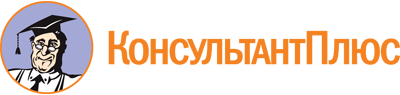 Постановление Правительства Ставропольского края от 13.01.2022 N 15-п
(ред. от 25.09.2023)
"О некоторых вопросах государственной поддержки социально ориентированных некоммерческих организаций Ставропольского края, осуществляющих деятельность в сфере социальной поддержки и защиты ветеранов"
(вместе с "Положением о конкурсной комиссии по проведению конкурса заявок социально ориентированных некоммерческих организаций Ставропольского края, осуществляющих деятельность в сфере социальной поддержки и защиты ветеранов, на право получения за счет средств бюджета Ставропольского края субсидий на финансовое обеспечение затрат на реализацию социальных проектов", "Порядком определения объема и предоставления за счет средств бюджета Ставропольского края субсидий на финансовое обеспечение затрат социально ориентированных некоммерческих организаций Ставропольского края, осуществляющих деятельность в сфере социальной поддержки и защиты ветеранов", "Порядком осуществления Правительством Ставропольского края проверок соблюдения социально ориентированными некоммерческими организациями Ставропольского края, осуществляющими деятельность в сфере социальной поддержки и защиты ветеранов, и лицами, указанными в пункте 3 статьи 78.1 Бюджетного кодекса Российской Федерации, условий и порядка предоставления за счет средств бюджета Ставропольского края субсидий на финансовое обеспечение затрат на реализацию социальных проектов, в том числе в части достижения значения результата предоставления субсидий")Документ предоставлен КонсультантПлюс

www.consultant.ru

Дата сохранения: 05.12.2023
 Список изменяющих документов(в ред. постановлений Правительства Ставропольского краяот 28.12.2022 N 847-п, от 25.09.2023 N 571-п)Список изменяющих документов(в ред. постановления Правительства Ставропольского краяот 28.12.2022 N 847-п)ЗРИТНЕВВладимир Витальевичзаместитель руководителя аппарата Правительства Ставропольского края, председатель конкурсной комиссииБАЛЮКОВНиколай Николаевичначальник управления по взаимодействию с институтами гражданского общества аппарата Правительства Ставропольского края, заместитель председателя конкурсной комиссииСОШНИКОВАлексей Александровичзаместитель начальника управления по взаимодействию с институтами гражданского общества аппарата Правительства Ставропольского края, секретарь конкурсной комиссииЧлены конкурсной комиссии:Члены конкурсной комиссии:ВАРДАНЯНАнтон Грачиковичдиректор по развитию Общественной организации Армянская национально-культурная автономия "НАИРИ" г. Ставрополя (по согласованию)ВАСИЛЬЕВАТатьяна Владимировнаруководитель центра помощи пожилым людям и инвалидам социально ориентированной автономной некоммерческой организации "Старость в радость - Ставрополь" (по согласованию)ЗАЗДРАВНАЯЖанна Александровназаместитель председателя комиссии по развитию гражданского общества, взаимодействию с ресурсными центрами, общественными советами для поддержки некоммерческих организаций, социальному развитию, поддержки семейных ценностей, казачества, межнациональных и межрелигиозных отношений Общественной палаты Ставропольского края (по согласованию)КОЧУБЕЕВИгорь Андреевичпрезидент Молодежного Благотворительного фонда "Возрождение" (по согласованию)ЛЕСНЫХАнатолий Алексеевичзаместитель председателя Ставропольского краевого регионального отделения общероссийской общественной организации ветеранов пограничников по защите социальных прав ветеранов, патриотическому воспитанию молодежи "Российский Совет ветеранов пограничной службы" (по согласованию)СКИПЕРСКИЙИван Александровичруководитель проекта Ресурсный центр некоммерческой организации "КАМПУС" Ставропольской краевой молодежной общественной организации "Творческий союз "Звездный ветер" (по согласованию)Список изменяющих документов(в ред. постановления Правительства Ставропольского краяот 25.09.2023 N 571-п)Список изменяющих документов(в ред. постановлений Правительства Ставропольского краяот 28.12.2022 N 847-п, от 25.09.2023 N 571-п)N п/пНаименование критерия оценки заявкиКоэффициент значимости критерия оценки заявки (в зависимости от размера субсидии, необходимого на реализацию социального проекта)Коэффициент значимости критерия оценки заявки (в зависимости от размера субсидии, необходимого на реализацию социального проекта)Коэффициент значимости критерия оценки заявки (в зависимости от размера субсидии, необходимого на реализацию социального проекта)N п/пНаименование критерия оценки заявкине более 500 тыс. рублейсвыше 500 тыс. рублей и не более 5 млн рублейсвыше 5 млн рублей123451.Актуальность и социальная значимость социального проекта2,01,01,52.Логическая связность и реализуемость социального проекта, соответствие мероприятий социального проекта его целям, задачам и ожидаемым результатам2,01,01,03.Инновационность, уникальность социального проекта0,50,50,54.Соотношение планируемых расходов на реализацию социального проекта и его ожидаемых результатов, адекватность, измеримость и достижимость таких результатов2,01,51,05.Реалистичность бюджета социального проекта и обоснованность планируемых расходов на реализацию социального проекта1,01,51,56.Масштаб реализации социального проекта0,00,50,57.Собственный вклад некоммерческой организации и дополнительные ресурсы, привлекаемые на реализацию социального проекта0,51,01,0(в ред. постановления Правительства Ставропольского края от 25.09.2023 N 571-п)(в ред. постановления Правительства Ставропольского края от 25.09.2023 N 571-п)(в ред. постановления Правительства Ставропольского края от 25.09.2023 N 571-п)(в ред. постановления Правительства Ставропольского края от 25.09.2023 N 571-п)(в ред. постановления Правительства Ставропольского края от 25.09.2023 N 571-п)8.Опыт некоммерческой организации по успешной реализации программ, социальных проектов по соответствующему направлению деятельности0,51,01,09.Соответствие опыта и компетенции команды социального проекта планируемой деятельности1,01,01,010.Информационная открытость некоммерческой организации0,51,01,0Список изменяющих документов(в ред. постановления Правительства Ставропольского краяот 25.09.2023 N 571-п)N п/пВид (наименование) расходовЕдиница измеренияКоличествоОбъем средств, предусмотренных на вид (наименование) расходов (рублей)Объем средств, предусмотренных на вид (наименование) расходов (рублей)Объем средств, предусмотренных на вид (наименование) расходов (рублей)N п/пВид (наименование) расходовЕдиница измеренияКоличествовсегоза счет средств субсидии <***>за счет собственных средств (софинансирование)12345671.2.3....ИтогоСписок изменяющих документов(в ред. постановления Правительства Ставропольского краяот 25.09.2023 N 571-п)N п/пНаименование критерия оценки заявкиИтоговый балл оценки заявки (баллов)1231.Актуальность и социальная значимость социального проекта <***>данный критерий оценивается по шкале от 1 до 5 баллов следующим образом:5 баллов - актуальность и социальная значимость социального проекта убедительно доказаны, аргументированы и детально раскрыты;4 балла - актуальность и социальная значимость социального проекта аргументированы, доказаны, но раскрыты не полностью;3 балла - актуальность и социальная значимость социального проекта доказаны недостаточно убедительно, частично аргументированы и не раскрыты;2 балла - актуальность и социальная значимость социального проекта не аргументированы, недостаточно доказаны и частично раскрыты;1 балл - не аргументирована доказательная база актуальности и социальной значимости социального проекта2.Логическая связность и реализуемость социального проекта, соответствие мероприятий социального проекта его целям, задачам и ожидаемым результатамданный критерий оценивается по шкале от 1 до 5 баллов следующим образом:5 баллов - социальный проект логически связан, каждый его раздел содержит информацию, необходимую и достаточную для полного понимания содержания социального проекта; календарный план мероприятий социального проекта структурирован, детализирован, содержит описание конкретных мероприятий и разумные сроки их реализации;4 балла - социальный проект логически связан, его разделы содержат необходимую информацию, запланированные мероприятия обеспечивают решение поставленных задач и достижение предполагаемых результатов социального проекта;3 балла - социальный проект в целом имеет логическую связность; календарный план мероприятий социального проекта содержит общие направления деятельности, детально не раскрывает последовательность реализации социального проекта;2 балла - социальный проект проработан, но в нем отсутствует информация о понимании его содержания, нет логической связности между планируемой деятельностью и ожидаемыми результатами при реализации мероприятий социального проекта;1 балл - социальный проект проработан на низком уровне, нет логической связности и реализуемости социального проекта, мероприятия социального проекта не соответствуют его целям, задачам и ожидаемым результатам3.Инновационность, уникальность социального проектаданный критерий оценивается по шкале от 1 до 5 баллов следующим образом:5 баллов - социальный проект является инновационным, уникальным, преимущественно направлен на внедрение новых или значительно улучшенных практик, социальный проект реализуется впервые;4 балла - социальный проект имеет признаки новизны, уникальности, предусматривает внедрение новых или значительно улучшенных процессов;3 балла - социальный проект имеет признаки уникальности, но эти признаки несущественно влияют на его ожидаемые результаты;2 балла - социальный проект, по сути, является продолжением уже реализованных социальных проектов без признаков новизны;1 балл - повторяющийся социальный проект4.Соотношение планируемых расходов на реализацию социального проекта и его ожидаемых результатов, адекватность, измеримость и достижимость таких результатовданный критерий оценивается по шкале от 1 до 5 баллов следующим образом:5 баллов - в социальном проекте четко изложены его ожидаемые результаты, они адекватны, конкретны и измеримы; планируемые расходы полностью обоснованы и соответствуют ожидаемым результатам социального проекта;4 балла - в социальном проекте изложены его ожидаемые результаты, но содержание запланированных мероприятий социального проекта по их достижению не является оптимальным;3 балла - в социальном проекте изложены его ожидаемые результаты, но их достижение возможно при меньших затратах на реализацию социального проекта;2 балла - ожидаемые результаты социального проекта изложены не конкретно, описанные мероприятия социального проекта, по сути, являются предпринимательской деятельностью;1 балл - ожидаемые результаты социального проекта изложены некорректно, предполагаемые затраты на их достижение не обоснованы5.Реалистичность бюджета социального проекта и обоснованность планируемых расходов на реализацию социального проектаданный критерий оценивается по шкале от 1 до 5 баллов следующим образом:5 баллов - планируемые расходы на реализацию социального проекта полностью обоснованы и реалистичны;4 балла - планируемые расходы на реализацию социального проекта полностью обоснованы, но не все реалистичны;3 балла - планируемые расходы на реализацию социального проекта частично обоснованы и реалистичны;2 балла - планируемые расходы на реализацию социального проекта не обоснованы, но частично реалистичны;1 балл - планируемые расходы на реализацию социального проекта не обоснованы и не реалистичны6.Масштаб реализации социального проектаданный критерий оценивается по шкале от 1 до 5 баллов следующим образом:5 баллов - заявленный территориальный охват реализации социального проекта оправдан, использует реальные возможности, адекватен по тем проблемам, на решение которых направлен социальный проект;4 балла - в социальном проекте имеется частичное (несущественное) расхождение между заявленной территорией реализации социального проекта с календарным планом реализации мероприятий социального проекта, обеспечение такого территориального охвата может вызвать затруднения в сроки, установленные календарным планом реализации мероприятий социального проекта;3 балла - возможность реализации социального проекта на заявленной территории не подтверждена в полном объеме;2 балла - заявленная территория реализации социального проекта не подтверждается содержанием заявки;1 балл - не указан территориальный охват реализации социального проекта7.Собственный вклад социально ориентированной некоммерческой организации Ставропольского края (далее - некоммерческая организация) и дополнительные ресурсы, привлекаемые на реализацию социального проектаданный критерий оценивается по шкале от 1 до 5 баллов следующим образом:5 баллов - в социальном проекте предусмотрен собственный вклад и привлечение дополнительных ресурсов на его реализацию в размере от 30 и более процентов от планируемых расходов на реализацию социального проекта;4 балла - в социальном проекте предусмотрен собственный вклад и привлечение дополнительных ресурсов на его реализацию в размере от 20 до 30 процентов от планируемых расходов на реализацию социального проекта;3 балла - в социальном проекте предусмотрен собственный вклад и привлечение дополнительных ресурсов на его реализацию в размере от 10 до 20 процентов от планируемых расходов на реализацию социального проекта;2 балла - в социальном проекте предусмотрен собственный вклад и привлечение дополнительных ресурсов на его реализацию в размере от 1 до 10 процентов от планируемых расходов на реализацию социального проекта;1 балл - в социальном проекте предусмотрен собственный вклад и привлечение дополнительных ресурсов на его реализацию в размере менее 1 процента от планируемых расходов на реализацию социального проекта(п. 7 в ред. постановления Правительства Ставропольского края от 25.09.2023 N 571-п)(п. 7 в ред. постановления Правительства Ставропольского края от 25.09.2023 N 571-п)(п. 7 в ред. постановления Правительства Ставропольского края от 25.09.2023 N 571-п)8.Опыт некоммерческой организации по успешной реализации программ, социальных проектов по соответствующему направлению деятельностиданный критерий оценивается по шкале от 1 до 5 баллов следующим образом:5 баллов - наличие у некоммерческой организации опыта успешной реализации социальных проектов по соответствующему направлению деятельности от 3 и более лет;4 балла - наличие у некоммерческой организации опыта успешной реализации социальных проектов по соответствующему направлению деятельности от 2 до 3 лет;3 балла - наличие у некоммерческой организации опыта успешной реализации социальных проектов по соответствующему направлению деятельности от 1 года до 2 лет;2 балла - наличие у некоммерческой организации опыта успешной реализации социальных проектов по соответствующему направлению деятельности менее 1 года;1 балл - отсутствие у некоммерческой организации опыта работы по соответствующему направлению деятельности(п. 8 в ред. постановления Правительства Ставропольского края от 25.09.2023 N 571-п)(п. 8 в ред. постановления Правительства Ставропольского края от 25.09.2023 N 571-п)(п. 8 в ред. постановления Правительства Ставропольского края от 25.09.2023 N 571-п)9.Соответствие опыта и компетенции команды социального проекта планируемой деятельностиданный критерий оценивается по шкале от 1 до 5 баллов следующим образом:5 баллов - социальный проект полностью обеспечен опытными, квалифицированными специалистами по всем необходимым для реализации социального проекта профилям;4 балла - социальный проект в целом обеспечен опытными, квалифицированными специалистами, но по некоторым необходимым для реализации социального проекта профилям информация отсутствует;3 балла - в описании команды социального проекта указаны исполнители основных мероприятий, но отсутствуют сведения о квалификации, опыте или о выполняемых функциях в рамках реализации мероприятий социального проекта;2 балла - в описании команды социального проекта отсутствует информация о квалифицированных специалистах для реализации социального проекта;1 балл - отсутствие информации о команде для реализации социального проекта10.Информационная открытость некоммерческой организацииданный критерий оценивается по шкале от 1 до 5 баллов следующим образом:5 баллов - деятельность некоммерческой организации систематически освещается в средствах массовой информации и информационно-телекоммуникационной сети "Интернет" (далее - сеть "Интернет"); некоммерческая организация имеет действующий постоянно обновляемый официальный сайт, страницы (группы) в социальных сетях, на которых представлены подробные годовые отчеты, размещена актуальная информация о реализованных проектах и мероприятиях, составе органов управления некоммерческой организации;4 балла - некоммерческая организация имеет действующий официальный сайт, страницы (группы) в социальных сетях с актуальной информацией, без подробных сведений о работе некоммерческой организации, привлекаемых ею ресурсах, реализованных программах, социальных проектах;3 балла - деятельность некоммерческой организации мало освещается в средствах массовой информации и в сети "Интернет"; официальный сайт некоммерческой организации и (или) страница (группа) в социальной сети содержат неактуальную информацию;2 балла - информация о деятельности некоммерческой организации практически отсутствует в сети "Интернет" и средствах массовой информации;1 балл - полное отсутствие информации о деятельности некоммерческой организации в сети "Интернет" и средствах массовой информацииСписок изменяющих документов(в ред. постановлений Правительства Ставропольского краяот 28.12.2022 N 847-п, от 25.09.2023 N 571-п)